INDICAÇÃO Nº 3411/2015“Sugere ao Poder Executivo Municipal que execute a pintura de solo e a colocação de placa de sinalização especificando a vaga exclusiva da farmácia, na Rua Santa Bárbara, 739 no centro de Santa Bárbara d’Oeste.”Excelentíssimo Senhor Prefeito Municipal, Nos termos do Art. 108 do Regimento Interno desta Casa de Leis, dirijo-me a Vossa Excelência para sugerir que, por intermédio do Setor competente, sejam realizados a colocação de placa de sinalização especificando a vaga exclusiva da farmácia, na Rua Santa Bárbara, 739 no centro de Santa Bárbara d’Oeste. Justificativa:Munícipes solicitam  Vale lembrar que o sistema de estacionamento rotativo serve para limitar o tempo de permanência de um veículo na mesma vaga, e facilitar a vida dos consumidores e comerciantes. E as vagas demarcadas rápidas, são prioritárias para compras rápidas e emergências. Motoristas não estão respeitando essas “Vagas Rápidas” e isso está gerando grandes incômodos aos comerciantes. Plenário “Dr. Tancredo Neves”, em 13 de fevereiro de 2.015.Ducimar de Jesus Cardoso“Kadu Garçom”-vereador-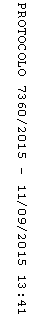 